      Çiz - Çöz - Yaz      Tasarla - Boya                 4Bu kitapçığın içinde bir hafta boyunca 12.00 - 12.30 saatlerinde yapacağınız çalışmalar bulunmaktadır. İstediğiniz gün ve süre istediğiniz çalışmayı yapabilirsiniz.Cevaplar gelecek haftanın kitapçığında paylaşılacaktır. Baskı alamıyorsanız gereken kısımları defterinize yazıp, çizebilirsiniz.       Çiz- Çöz-Yaz-Tasarla-Boya-3 Cevaplar                   11 tane 16 sayısı vardır.45                          64                       22                           98                   7789                         46                       45                           22                     6464                         89                       77                           54                     22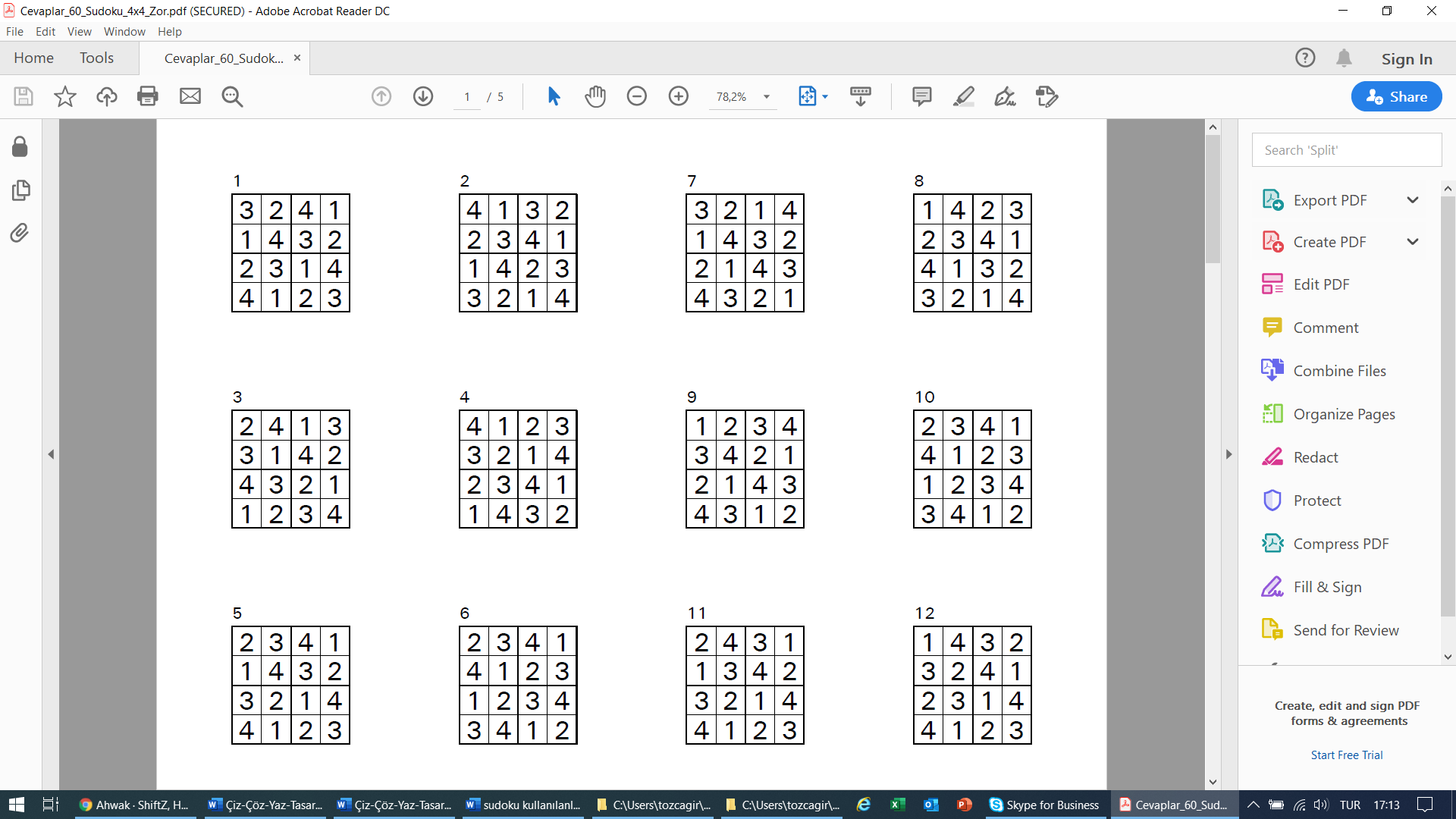 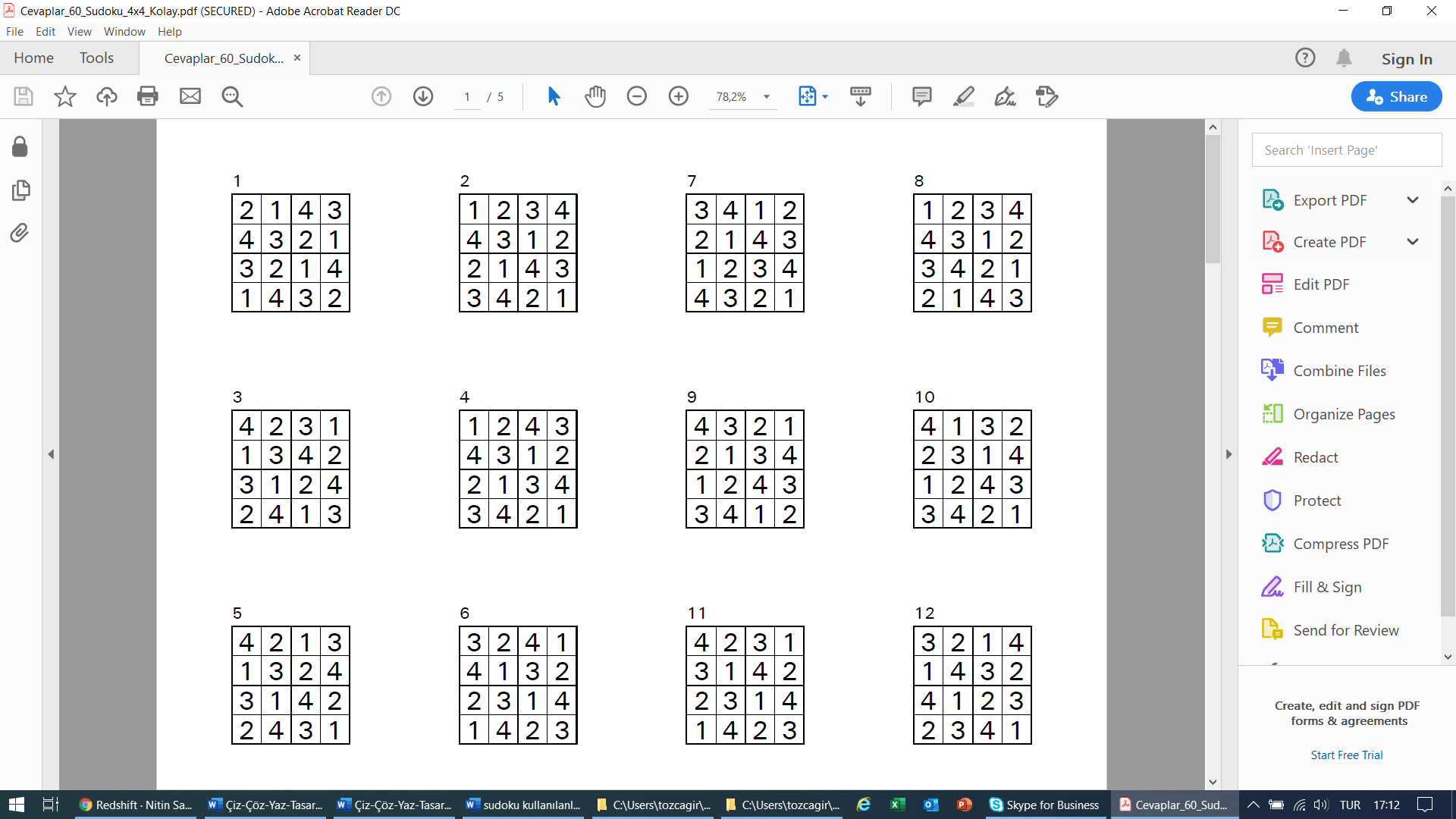 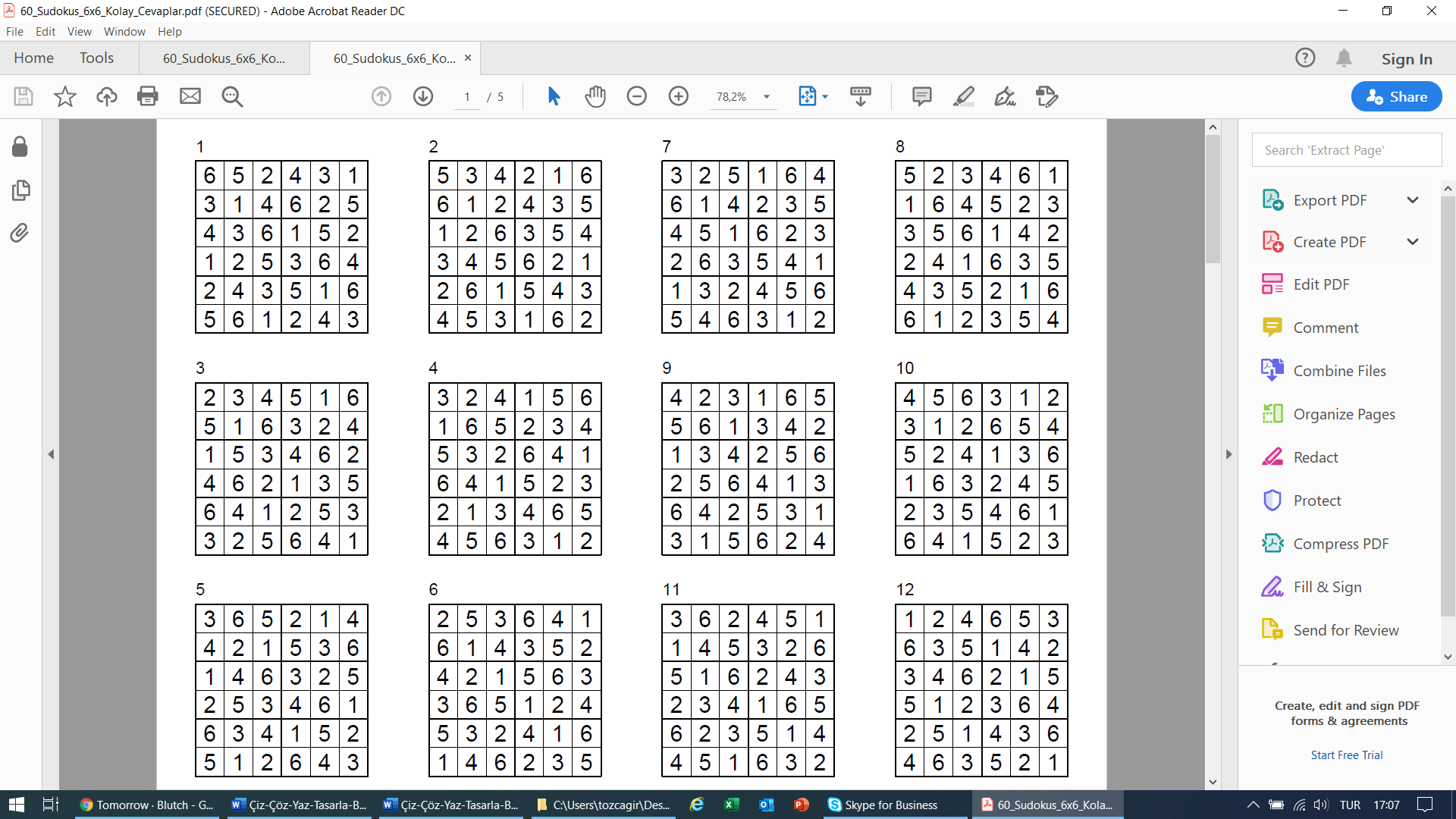 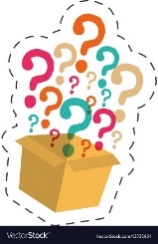 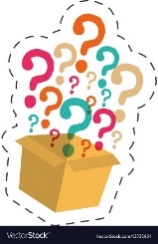 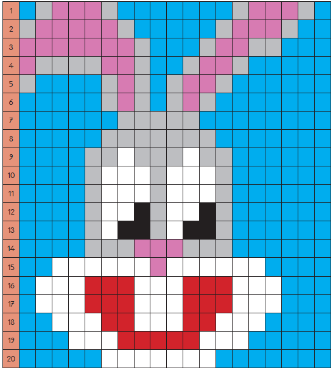                      Salyangoz ve harita. Alfabetik sıraya göre yazılmış harfler arasında eksik bırakılmış olanları tamamlayınız.Örnek olarak ilki yazılmış, diğerlerini yazınız.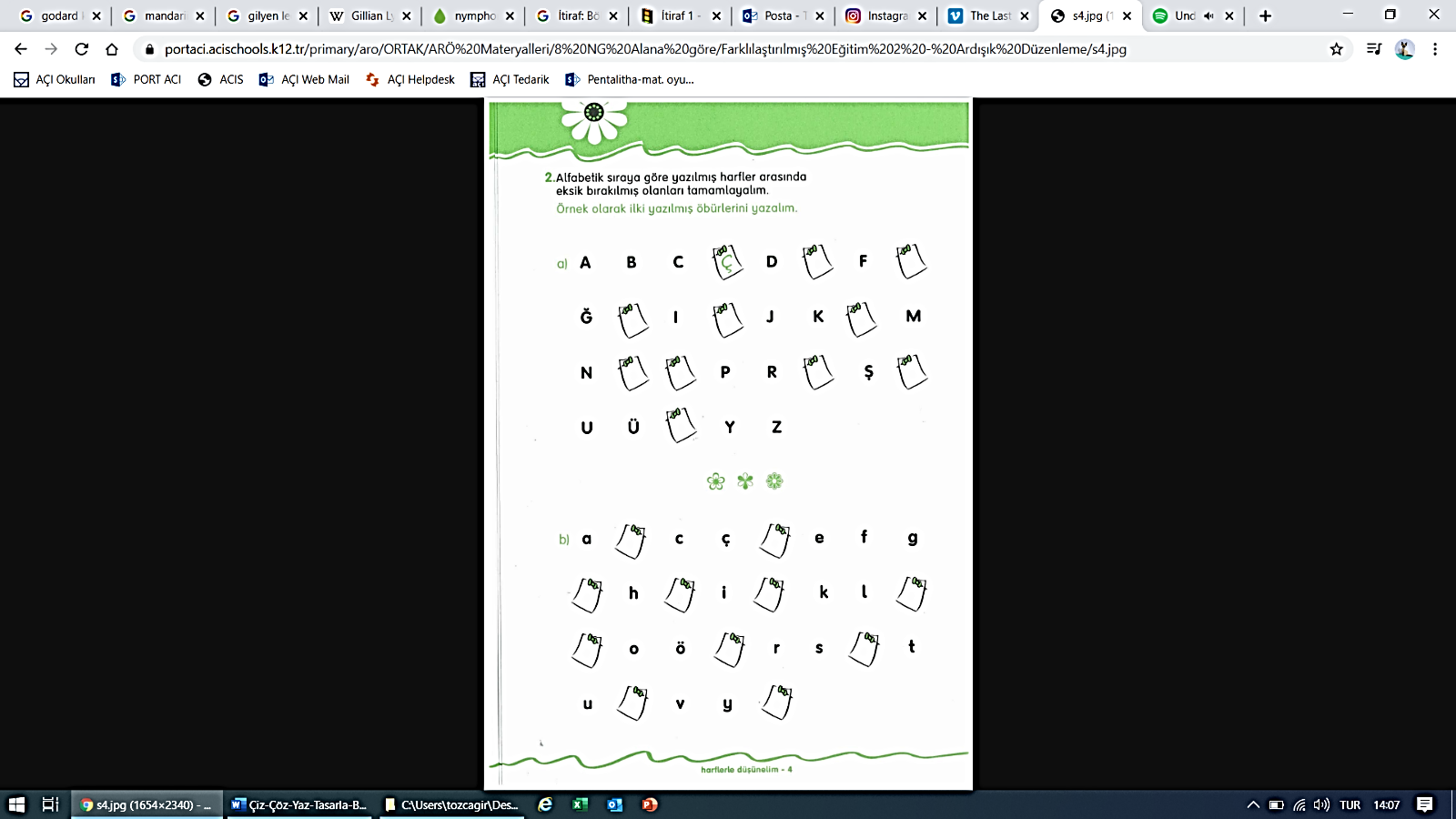 Her sırada verilen harfin öncesine ve sonrasına hangi harfler gelir?Alfabe sırasına göre düşünüp, uygun olan harfleri boşluklara yazınız.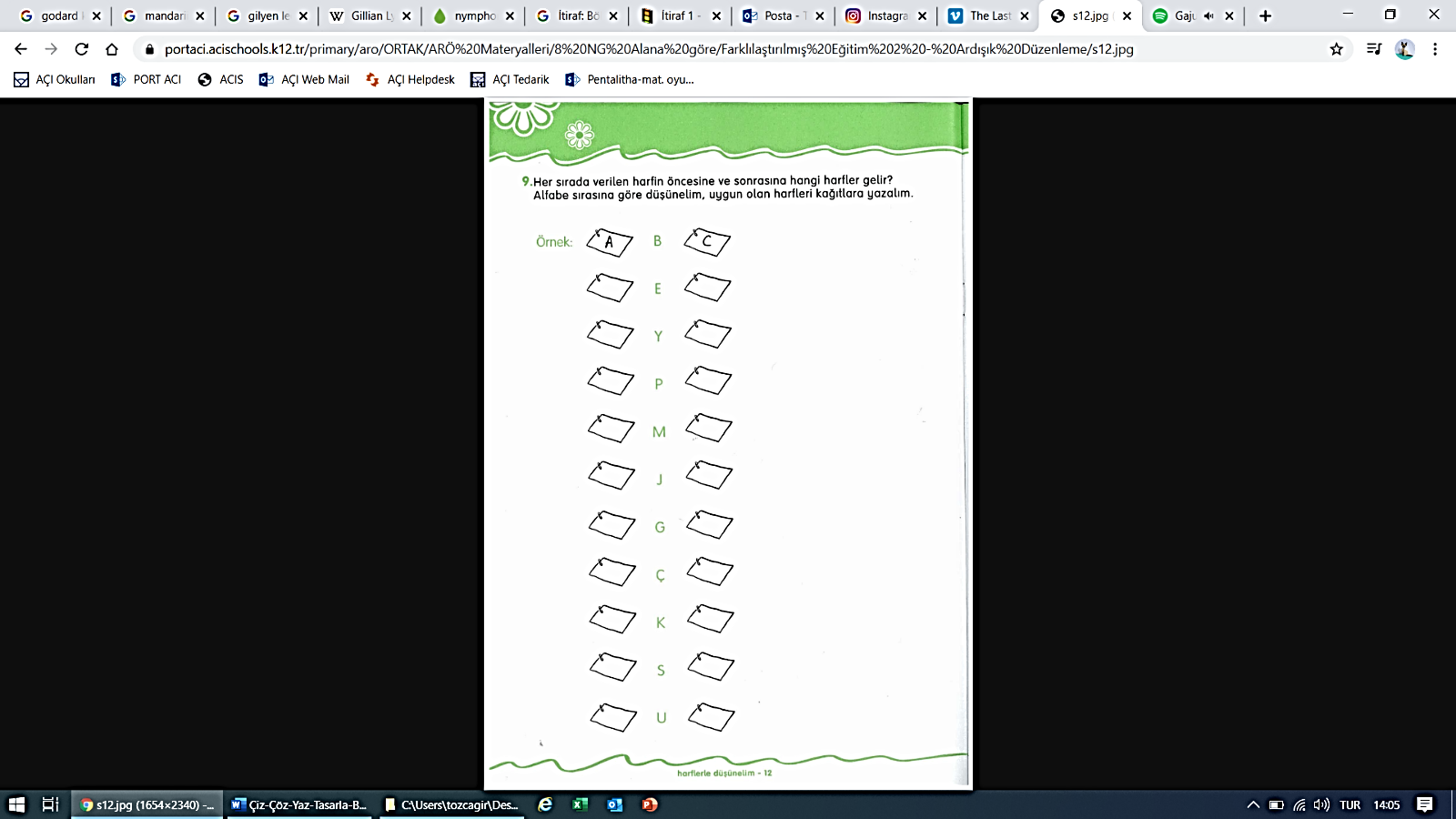 Kaynak: Pencere sey-Harflerle DüşünelimBulmaca ‘zaman’ la ilgili. İpucu olarak verilen kelimeleri kullanabilirsiniz.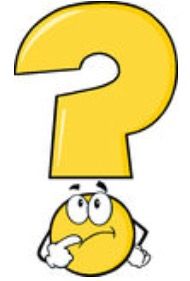 Saatin altmışta biri			        6. “sene” sözcüğünün eş anlamlısıYedi günlük zaman dilimi		   7. 30 günlük zaman dilimiYüzyıllık zaman dilimi			   8. Bir günün aydınlık bölümü365 günlük zaman dilimi		   9. Bir günün karanlık bölümü60 dakikalık zaman dilimi		  10. 24 saatlik zaman dilimiKelimelerin başındaki kutulara örnekteki gibi sayılarını yazabilirsiniz.Adında “i” sesi geçen rakamları yuvarlak içine alınız. Aşağıda verilen boşlukları doldurunuz. 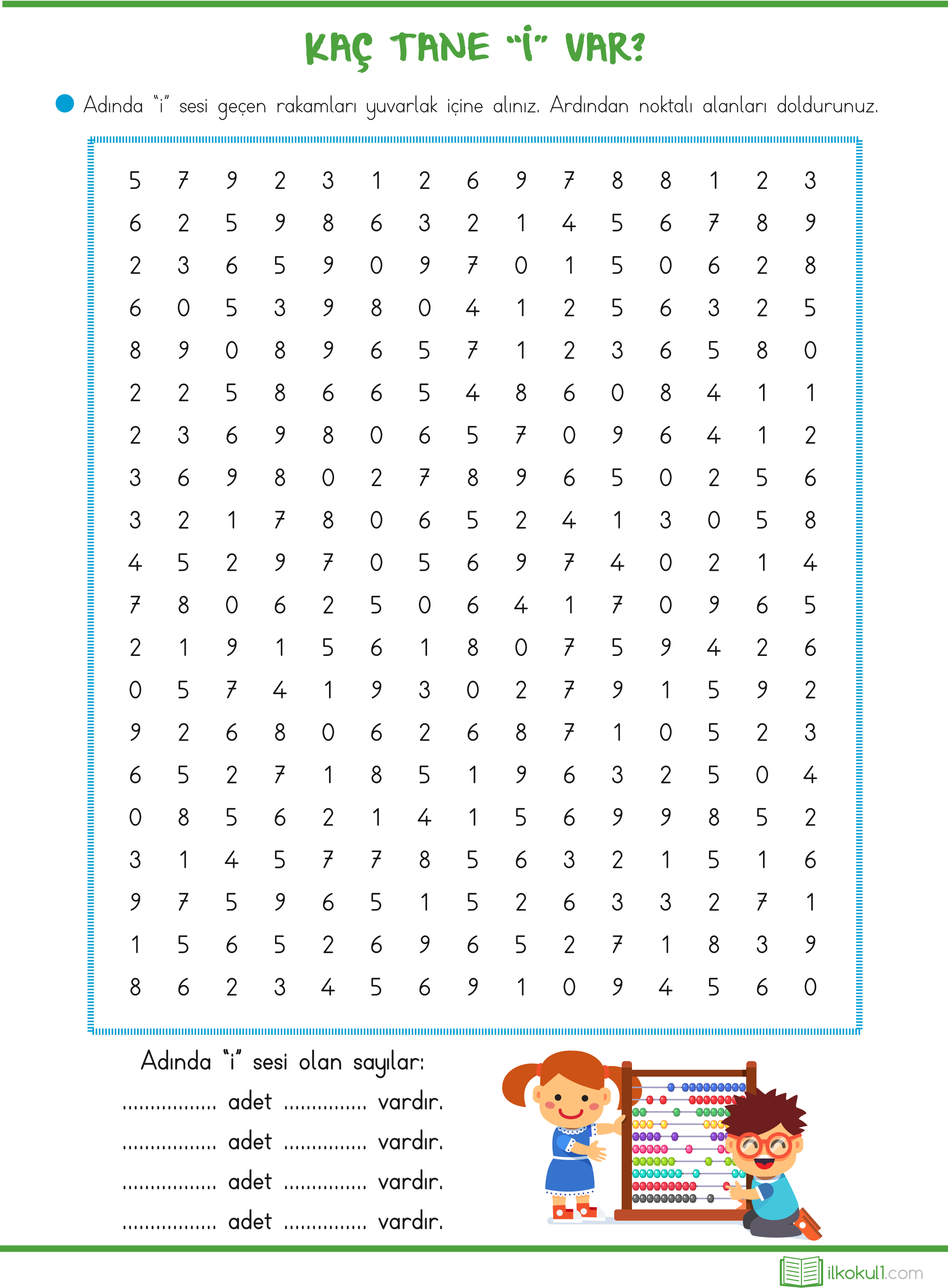 Noktaları birleştirerek yüzü tamamlayınız. Oluşan resmi istediğiniz gibi boyayınız.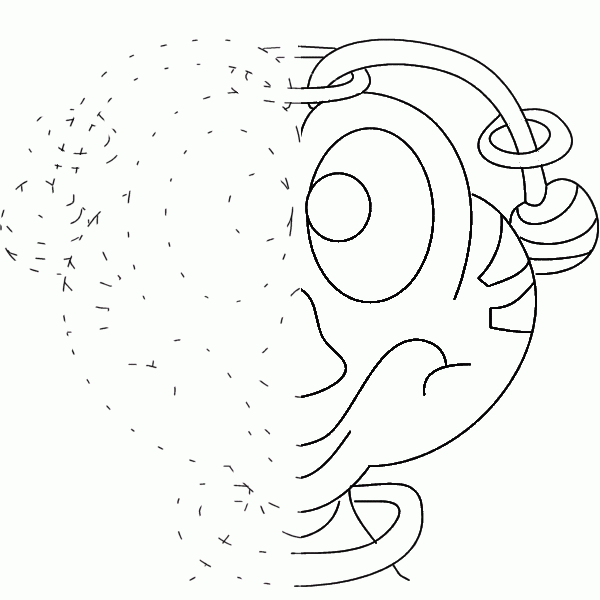 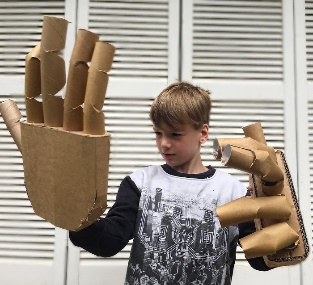 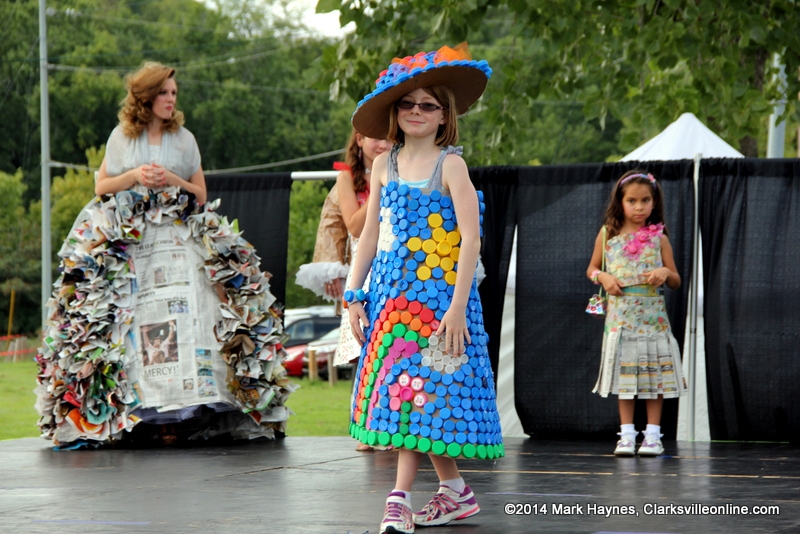             Hayal gücünü kullanma zamanı. Bir film kahramanı ya da kitap karakteri olduğunuzu düşününüz. Nasıl bir karakter olurdunuz? Karakterinizin fiziksel ve kişisel özelliklerini belirleyiniz.Bu özelliklere uygun bir kostümünüz olsaydı nasıl olurdu?Evde bulduğunuz eşyalarla kostümünüzü tasarlama zamanı.(Uygun olan her şeyi kullanabilirsiniz. Atık malzemeleri bile…)Kostümünüzün fotoğrafını çekip arkadaşlarınızla ve öğretmenlerininizle paylaşabilirsiniz. 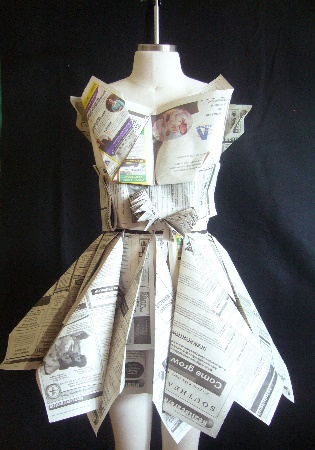 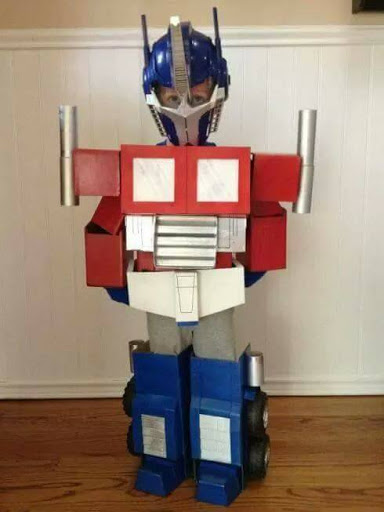 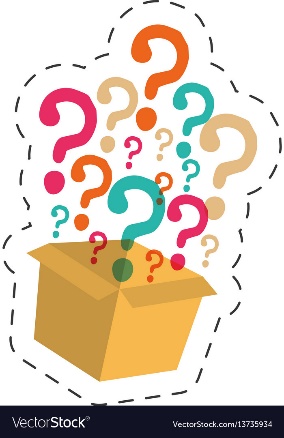 	Kutudan bir bilmece, bir tekerleme fırladı! 12      3485697101dakikagünhaftagündüzasırsaatseneayyılgece